11.10.2017ČESKÝ POHÁR – 27. ročník – II. stupeňZPRÁVA č. 5 k ČP 20171.  Muži – 4. kolo  Schválené výsledky	TJ Nový Jičín	-	Sokol Brno I	10:0  wo  */		SKC Zruč n.S. TENNIS.	-	MK Řeznovice TT M.Krumlov	6 : 4	Tatran Hostinné A	-	ST Euromaster Kolín B            10:0  wo */  	Sokol Bor Eissmann	-	ST Euromaster Kolín A	3 : 7*/ Kontumace z důvodu nedostavení hostujících družstev (po omluvě). Dále viz „Pokuty“.Výsledky zápasů jsou na https://stis.ping-pong.cz/htm/vysledky.php?id=2957&rocnik=2017&oblast=420000 2. Muži – rozlosování 5. a 6. kola 5.kolo21.10.2017, začátek 15.00 hodin1. ST Euromaster Kolín A 	-  TTC Elizza Praha Euromaster2. Tatran KRPA Hostinné A	-  SF SKK El Niňo Praha C3. TJ Nový Jičín	-  AC Sparta Praha4. SKC Zruč n/S TENNISLINE	-  SKST Warmnis Liberec B6.kolo4.11.2017, začátek 15.00 hodinvítěz utkání č. 1 -  SK Kotlářka (El Niňo B)		vítěz utkání č. 2 -  DTJ Hradec Královévítěz utkání č. 3 -  TJ Ostrava KSTvítěz utkání č. 4 -  SF SKK El Niňo Praha A3.  Ženy – semifinále – změna ve sk.ATermín	: 	21.10.2017Semifinále B, pořadatel MS Brno – viz Zprávy k ČP č.4 z 26.9.2017 – beze změny.Semifinále A, pořadatel CDU Sport st.tenis Ostrava ve Frýdlantu – ZMĚNAOdhlášeno družstvo SKST Hodonín. Změna časového programu:21.10.2017	do 9.15	prezentace (družstvo SK Dobré do 11.00)	9.30	1. kolo	CDU Sport st.tenis Ostrava – Sokol Děhylov	11.30	2. kolo	SK Dobré – poražený z 1. kola 	13.30	3. kolo	SK Dobré – vítěz 1. kola.V případě dohody všech družstev může být po 2. kole polední přestávka.Ostatní informace k semifinále ve Zprávách k ČP č.4 se nemění.4. Pokuty(na základě rozhodnutí STK na schůzi 10.10.2017, podle čl. 335 Soutěžního řádu a rozpisu soutěže)Sokol Brno I	500 KčST Euromaster Kolín B	500 KčSKST Hodonín	1.000 Kč, splatnost určí Se-ČAST.		Drozda Václav		předseda STK ČAST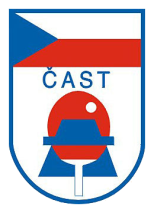 ČESKÁ ASOCIACE STOLNÍHO TENISUCZECH TABLE TENNIS ASSOCIATION, IČ: 00676888160 17, Praha 6, Zátopkova 100/2, pošt. schránka 40www.ping-pong.cz , e-mail: ctta@cuscz.cz  fax: 00420 242 429 250ČESKÁ ASOCIACE STOLNÍHO TENISUCZECH TABLE TENNIS ASSOCIATION, IČ: 00676888160 17, Praha 6, Zátopkova 100/2, pošt. schránka 40www.ping-pong.cz , e-mail: ctta@cuscz.cz  fax: 00420 242 429 250ČESKÁ ASOCIACE STOLNÍHO TENISUCZECH TABLE TENNIS ASSOCIATION, IČ: 00676888160 17, Praha 6, Zátopkova 100/2, pošt. schránka 40www.ping-pong.cz , e-mail: ctta@cuscz.cz  fax: 00420 242 429 250ČESKÁ ASOCIACE STOLNÍHO TENISUCZECH TABLE TENNIS ASSOCIATION, IČ: 00676888160 17, Praha 6, Zátopkova 100/2, pošt. schránka 40www.ping-pong.cz , e-mail: ctta@cuscz.cz  fax: 00420 242 429 250ČESKÁ ASOCIACE STOLNÍHO TENISUCZECH TABLE TENNIS ASSOCIATION, IČ: 00676888160 17, Praha 6, Zátopkova 100/2, pošt. schránka 40www.ping-pong.cz , e-mail: ctta@cuscz.cz  fax: 00420 242 429 250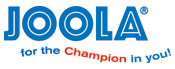 